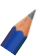 ORGANISATION ÉDUCATIVE ET SCOLAIRE L’équipe éducative                         L’équipe salariée* ASEM : Agent Spécialisé des Ecoles Maternelles